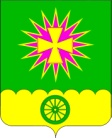 АДМИНИСТРАЦИЯ Нововеличковского сельского поселения Динского района ПОСТАНОВЛЕНИЕот 15.07.2019				                                                          № 142станица НововеличковскаяО внесении изменений в постановление администрации Нововеличковского сельского поселения Динского района от 23.07.2018 № 172 «Об утверждении квалификационных требований для замещения должностей муниципальной службы в администрации Нововеличковского сельского поселенияДинского района»В соответствии с Федеральным Законом от 02.03.2007 N 25-ФЗ «О муниципальной службе в Российской Федерации», законами Краснодарского края: от 08.06.2007 N 1244-КЗ «О муниципальной службе в Краснодарском крае», от 03.05.2012 № 2490-КЗ «О типовых квалификационных требованиях для замещения должностей муниципальной службы в Краснодарском крае», Уставом Нововеличковского сельского поселения п о с т а н о в л я ю :1. Внести изменения в постановление администрации Нововеличковского сельского поселения Динского района от 23.07.2019                № 172 «Об утверждении квалификационных требований для замещения должностей муниципальной службы в администрации Нововеличковского сельского поселения Динского района», приложение к квалификационным требованиям для замещения должностей муниципальной службы в администрации Нововеличковского сельского поселения Динского района читать в новой редакции (прилагается).2. Отделу по общим и правовым вопросам администрации Нововеличковского сельского поселения (Калитка) настоящее постановление обнародовать в установленном порядке и разместить на официальном сайте Нововеличковского сельского поселения Динского района в сети «Интернет».3. Контроль за выполнением настоящего постановления оставляю за собой.4. Постановление вступает в силу со дня его обнародования.Глава Нововеличковскогосельского поселения			                                                      Г.М. КоваПРИЛОЖЕНИЕ к квалификационным требованиямдля замещения должностей муниципальной службы в администрации Нововеличковского сельского поселения Динского районаКвалификационные требования к уровню профессионального образованияв администрации Нововеличковского сельского поселения Динского районаНачальник отдела по общим и правовым вопросам                                                                              О.Ю.Калитка										№ п/пНаименования отдела или должности муниципальной службыГруппадолжностейОбразовательный уровеньОбразовательный уровеньКвалификационные требованияКвалификационные требованияКвалификационные требования№ п/пНаименования отдела или должности муниципальной службыГруппадолжностейОбразовательный уровеньОбразовательный уровеньК направлению подготовки, специальностиК квалификацииК стажу муниципальной службы или стажу работы по специальности123451. Заместитель главы администрации1. Заместитель главы администрации1. Заместитель главы администрации1. Заместитель главы администрации1. Заместитель главы администрации11.Заместитель главы администрации Нововеличковского сельского поселенияГлавная ВысшееВысшееГосударственное и муниципальное управлениеМагистрМенеджерНе менее одного года стажа муниципальной службы или стажа работы по специальности, направлению подготовки11.Заместитель главы администрации Нововеличковского сельского поселенияГлавная ВысшееВысшееЮриспруденцияМагистрЮристНе менее одного года стажа муниципальной службы или стажа работы по специальности, направлению подготовки11.Заместитель главы администрации Нововеличковского сельского поселенияГлавная ВысшееВысшееЭкономика и управлениеМагистрЭкономист-менеджерЭкономистНе менее одного года стажа муниципальной службы или стажа работы по специальности, направлению подготовки11.Заместитель главы администрации Нововеличковского сельского поселенияГлавная ВысшееВысшееФинансы и кредитМагистрЭкономист-менеджерЭкономистНе менее одного года стажа муниципальной службы или стажа работы по специальности, направлению подготовки11.Заместитель главы администрации Нововеличковского сельского поселенияГлавная ВысшееВысшееСельское и рыбное хозяйствоМагистрИнженерНе менее одного года стажа муниципальной службы или стажа работы по специальности, направлению подготовки11.Заместитель главы администрации Нововеличковского сельского поселенияГлавная ВысшееВысшееТехника и технологияМагистрТехнологНе менее одного года стажа муниципальной службы или стажа работы по специальности, направлению подготовки11.Заместитель главы администрации Нововеличковского сельского поселенияГлавная ВысшееВысшееАрхитектура и строительствоМагистрИнженерЮристНе менее одного года стажа муниципальной службы или стажа работы по специальности, направлению подготовки11.Заместитель главы администрации Нововеличковского сельского поселенияГлавная ВысшееВысшееУправление персоналомМагистрМенеджерНе менее одного года стажа муниципальной службы или стажа работы по специальности, направлению подготовки11.Заместитель главы администрации Нововеличковского сельского поселенияГлавная ВысшееВысшееМашины и технология обработкиМагистрИнженер-механикНе менее одного года стажа муниципальной службы или стажа работы по специальности, направлению подготовкиЗемлеустройство и кадастрыМагистрИнженерГуманитарные и социальные наукиМагистрСпециалист по социальной работеКультура и искусствоМагистрКультурологМенеджмент малого и среднего бизнесаМагистрЭкономист-менеджерПреподаватель дошкольной педагогики и психологииМагистрДошкольная педагогика и психология2. Отдел по общим и правовым вопросам2. Отдел по общим и правовым вопросам2. Отдел по общим и правовым вопросам2. Отдел по общим и правовым вопросам2. Отдел по общим и правовым вопросам2. Отдел по общим и правовым вопросам2. Отдел по общим и правовым вопросам2. Отдел по общим и правовым вопросам21.Начальник отдела Ведущая ВысшееВысшееГуманитарные и социальные наукиБакалаврМагистрСпециалист по социальной работеТребования к стажу работы не предъявляются21.Начальник отдела Ведущая ВысшееВысшееЭкономика и управлениеБакалаврМагистрЭкономистТребования к стажу работы не предъявляются21.Начальник отдела Ведущая ВысшееВысшееГосударственное и муниципальное управлениеБакалаврМагистрМенеджерТребования к стажу работы не предъявляются21.Начальник отдела Ведущая ВысшееВысшееЮриспруденцияБакалаврМагистрЮристТребования к стажу работы не предъявляются21.Начальник отдела Ведущая ВысшееВысшееДокументоведение и документационное обеспечение управления, архивоведениеБакалаврМагистрДокументоведТребования к стажу работы не предъявляются21.Начальник отдела Ведущая ВысшееВысшееПсихологияБакалаврМагистрПсихологТребования к стажу работы не предъявляются21.Начальник отдела Ведущая ВысшееВысшееУправление персоналомБакалаврМагистрМагистрМенеджерТребования к стажу работы не предъявляются21.Начальник отдела Ведущая ВысшееВысшееМенеджмент организацииБакалаврЭкономист-менеджерТребования к стажу работы не предъявляются22.Специалист МладшаяСреднееСреднееГуманитарные и социальные наукиБакалаврСпециалист по социальной работеТребования к стажу работы не предъявляются22.Специалист МладшаяСреднееСреднееЭкономика и управлениеБакалаврЭкономистТребования к стажу работы не предъявляются22.Специалист МладшаяСреднееСреднееГосударственное и муниципальное управлениеБакалаврМенеджерТребования к стажу работы не предъявляются22.Специалист МладшаяСреднееСреднееЮриспруденцияБакалаврЮристТребования к стажу работы не предъявляются22.Специалист МладшаяСреднееСреднееДокументоведение и документационное обеспечение управления, архивоведениеБакалаврДокументоведТребования к стажу работы не предъявляются22.Специалист МладшаяСреднееСреднееМенеджмент организацииБакалаврЭкономист-менеджерТребования к стажу работы не предъявляются3. Отдел финансов и муниципальных закупок3. Отдел финансов и муниципальных закупок3. Отдел финансов и муниципальных закупок3. Отдел финансов и муниципальных закупок3. Отдел финансов и муниципальных закупок3. Отдел финансов и муниципальных закупок3. Отдел финансов и муниципальных закупок3. Отдел финансов и муниципальных закупок31.Начальник отдела Ведущая ВысшееВысшееЭкономика и управлениеБакалаврМагистрЭкономистТребования к стажу работы не предъявляются 31.Начальник отдела Ведущая ВысшееВысшееБухгалтерский учет, анализ и аудитБакалаврЭкономистТребования к стажу работы не предъявляются 31.Начальник отдела Ведущая ВысшееВысшееФинансы и кредитБакалаврЭкономистТребования к стажу работы не предъявляются 31.Начальник отдела Ведущая ВысшееВысшееЮриспруденцияБакалаврМагистрЮристТребования к стажу работы не предъявляются 31.Начальник отдела Ведущая ВысшееВысшееГосударственное и муниципальное управлениеБакалаврМагистрМенеджерТребования к стажу работы не предъявляются 31.Начальник отдела Ведущая ВысшееВысшееМаркетингБакалаврМагистрМаркетологТребования к стажу работы не предъявляются 31.Начальник отдела Ведущая ВысшееВысшееМенеджмент БакалаврМагистрМенеджерТребования к стажу работы не предъявляются 32.Ведущий специалист Старшая СреднееСреднееЭкономика и управлениеБакалаврЭкономистТребования к стажу работы не предъявляются32.Ведущий специалист Старшая СреднееСреднееБухгалтерский учет, анализ и аудитБакалаврЭкономистТребования к стажу работы не предъявляются32.Ведущий специалист Старшая СреднееСреднееФинансы и кредитБакалаврЭкономистТребования к стажу работы не предъявляются32.Ведущий специалист Старшая СреднееСреднееМенеджмент организацииБакалаврЭкономист-менеджерТребования к стажу работы не предъявляются32.Ведущий специалист Старшая СреднееСреднееЮриспруденцияБакалаврЮристТребования к стажу работы не предъявляются32.Ведущий специалист Старшая СреднееСреднееЭкономика и бухгалтерский учетБакалаврБухгалтерТребования к стажу работы не предъявляются3. Отдел земельных и имущественных отношений3. Отдел земельных и имущественных отношений3. Отдел земельных и имущественных отношений3. Отдел земельных и имущественных отношений3. Отдел земельных и имущественных отношений3. Отдел земельных и имущественных отношений3. Отдел земельных и имущественных отношений3. Отдел земельных и имущественных отношений51.Начальник отдела Ведущая ВысшееВысшееЭкономика и управлениеБакалаврМагистрЭкономистТребования к стажу работы не предъявляются 51.Начальник отдела Ведущая ВысшееВысшееТехника и технологииБакалаврМагистрИнженерТребования к стажу работы не предъявляются 51.Начальник отдела Ведущая ВысшееВысшееАрхитектураБакалаврМагистрИнженерТребования к стажу работы не предъявляются 51.Начальник отдела Ведущая ВысшееВысшееСтроительствоБакалаврМагистрИнженерТребования к стажу работы не предъявляются 51.Начальник отдела Ведущая ВысшееВысшееГородской кадастрБакалаврМагистрИнженерТребования к стажу работы не предъявляются 51.Начальник отдела Ведущая ВысшееВысшееЗемельный кадастрБакалаврМагистринженерТребования к стажу работы не предъявляются 51.Начальник отдела Ведущая ВысшееВысшееЗемлеустройство и кадастрыМагистрИнженерТребования к стажу работы не предъявляются 51.Начальник отдела Ведущая ВысшееВысшееПрикладная математика и информатикаБакалаврМагистрМатематик системный программистТребования к стажу работы не предъявляются 52.Ведущий специалист Старшая СреднееСреднееЭкономика и управлениеБакалаврЭкономистТребования к стажу работы не предъявляются52.Ведущий специалист Старшая СреднееСреднееТехника и технологииБакалаврИнженерТребования к стажу работы не предъявляются52.Ведущий специалист Старшая СреднееСреднееАрхитектураБакалаврМагистрИнженерТребования к стажу работы не предъявляются52.Ведущий специалист Старшая СреднееСреднееСтроительствоБакалаврИнженерТребования к стажу работы не предъявляются52.Ведущий специалист Старшая СреднееСреднееЗемлеустройствоБакалаврТехник-землеустроительТребования к стажу работы не предъявляются52.Ведущий специалист Старшая СреднееСреднееЗемельный кадастрБакалаврИнженерТребования к стажу работы не предъявляются52.Ведущий специалист Старшая СреднееСреднееЮриспруденцияБакалаврЮристТребования к стажу работы не предъявляются52.Ведущий специалист Старшая СреднееСреднееГосударственное и муниципальное управлениеБакалаврМенеджерТребования к стажу работы не предъявляются4. Отдел ЖКХ, малого и среднего бизнеса4. Отдел ЖКХ, малого и среднего бизнеса4. Отдел ЖКХ, малого и среднего бизнеса4. Отдел ЖКХ, малого и среднего бизнеса4. Отдел ЖКХ, малого и среднего бизнеса4. Отдел ЖКХ, малого и среднего бизнеса4. Отдел ЖКХ, малого и среднего бизнеса4. Отдел ЖКХ, малого и среднего бизнеса71.Начальник отдела Ведущая ВысшееВысшееГосударственное и муниципальное управлениеБакалаврМагистрМенеджерТребования к стажу работы не предъявляются 71.Начальник отдела Ведущая ВысшееВысшееЮриспруденцияБакалаврМагистрЮристТребования к стажу работы не предъявляются 71.Начальник отдела Ведущая ВысшееВысшееАрхитектура и строительствоБакалаврМагистрИнженерТребования к стажу работы не предъявляются 71.Начальник отдела Ведущая ВысшееВысшееЭкономика и управлениеБакалаврМагистрЭкономистТребования к стажу работы не предъявляются 71.Начальник отдела Ведущая ВысшееВысшееЭкономика и планирование материально-технического снабженияБакалаврМагистрЭкономистТребования к стажу работы не предъявляются 71.Начальник отдела Ведущая ВысшееВысшееТехника и технологииБакалаврМагистрИнженерТребования к стажу работы не предъявляются 71.Начальник отдела Ведущая ВысшееВысшееТеплоэнергетика и теплотехникаБакалаврМагистрИнженерТребования к стажу работы не предъявляются 71.Начальник отдела Ведущая ВысшееВысшееЭлектроэнергетикаБакалаврМагистрИнженерТребования к стажу работы не предъявляются 71.Начальник отдела Ведущая ВысшееВысшееВодоснабжениеВодоотведениеТеплогазоснабжениеБакалаврМагистрИнженерТребования к стажу работы не предъявляются 71.Начальник отдела Ведущая ВысшееВысшееЛетательные аппараты и силовые установкиБакалаврМагистрИнженер-механикТребования к стажу работы не предъявляются 71.Начальник отдела Ведущая ВысшееВысшееЭкономикаБакалаврМагистрЭкономистТребования к стажу работы не предъявляются 72.Специалист МладшаяСреднееСреднееГосударственное и муниципальное управлениеБакалаврМенеджерТребования к стажу работы не предъявляются72.Специалист МладшаяСреднееСреднееЮриспруденцияБакалаврЮристТребования к стажу работы не предъявляются72.Специалист МладшаяСреднееСреднееБухгалтерский учет, анализ и аудитБакалаврЭкономистТребования к стажу работы не предъявляются72.Специалист МладшаяСреднееСреднееПромышленное и гражданское строительствоБакалаврИнженерТребования к стажу работы не предъявляются72.Специалист МладшаяСреднееСреднееТехника и технологииБакалаврИнженерТребования к стажу работы не предъявляются72.Специалист МладшаяСреднееСреднееМенеджмент малого и среднего бизнесаБакалаврЭкономист-менеджерТребования к стажу работы не предъявляются